     ORDER OF WORSHIP  * Indicates, please stand if able.Twentieth Sunday after Pentecost                        October 15, 2023,   9 amLiturgist: Jim HornbyWELCOME, PASSING THE PEACE OF CHRIST, & ANNOUNCEMENTS*CALL TO WORSHIP (Philippians 4)L: Rejoice in God always. Again I say, Rejoice!P: Take heart; the Lord is near.L: Make it known among the people: God reigns.P: Proclaim it from the rooftops.L: Let gentleness and mirth be your guide.P: Rejoice in God always. Again I say, Rejoice!A: Take heart; the Lord is near.*OPENING PRAYER (Psalm 106, Philippians 4)Holy God, we come before you this day with praise on our lips and songs of joy in our hearts. When we abide in your kingdom and live according to your ways, good triumphs over evil, love is stronger than hate, and truth wins the day. Focus our hearts and minds on things that are worthy of praise, and bless us with a peace that passes all understanding. Amen.*OPENING HYMN                           Hakuna Wakaita sa Jesu   	                    WSM #3036        There’s No One in This World Like Jesus  	          JOYS AND CONCERNS PRAYER OF CONFESSION (Psalm 106, Philippians 4)We seek your goodness, O God, for we search our hearts and find them wanting. We seek your joy, source of mirth and laughter, for our limbs are weary and our hearts are heavy.  Set our minds on things that are excellent, admirable, and worthy of praise. Shine the light of your love far and wide, that the world might strive after things that are just, righteous, and true. Amen.WORDS OF ASSURANCE (Philippians 4)The peace of God, which passes all understanding, is ours through Christ Jesus. Rest secure in this assurance, for it is trustworthy and true. PASTORAL PRAYER                                                                                                  Rev. Shon                                                                                                                       THE LORD’S PRAYER (In Unison)						                  Our Father, who art in heaven, hallowed be thy name. Thy kingdom come, thy will be done on earth as it is in heaven. Give us this day our daily bread. And forgive us our trespasses, as we forgive those who trespass against us. And lead us not into temptation, but deliver us from evil. For thine is the kingdom, and the power, and the glory, forever. Amen.INVITATION TO THE OFFERING (Psalm 105)As recipients of God’s steadfast love and grace, let us offer gifts of gratitude in our tithes and offerings.*DOXOLOGY  	         Praise God, from Whom All Blessings Flow                          UMH #95*OFFERTORY PRAYER								  Rev. ShonSCRIPTURE  		                                                                                                 Acts 2:1-4When the day of Pentecost came, they were all together in one place. 2 Suddenly a sound like the blowing of a violent wind came from heaven and filled the whole house where they were sitting. 3 They saw what seemed to be tongues of fire that separated and came to rest on each of them. 4 All of them were filled with the Holy Spirit and began to speak in other tongues as the Spirit enabled them.*HYMN OF PRAISE                           Spirit, Spirit of Gentleness                                TFWS #2120                                                        SERMON                                        Fill the power of the Holy Spirit!                          Rev. ShonPrayer:Almighty God, break through and open doors to your new hopes, dreams, and possibilities for Black River Falls United Methodist Church and in our individual lives, and our community… and as you do, we will surrender and faithfully follow Christ onto the open road adventure of your new and unknown future. In Jesus’ name we pray. Amen.*CLOSING HYMN		                      Here I Am, Lord                                    UMH# 593*BENEDICTION                                                                                                         Rev. Shon                                                                                                                       ANNOUNCEMENTS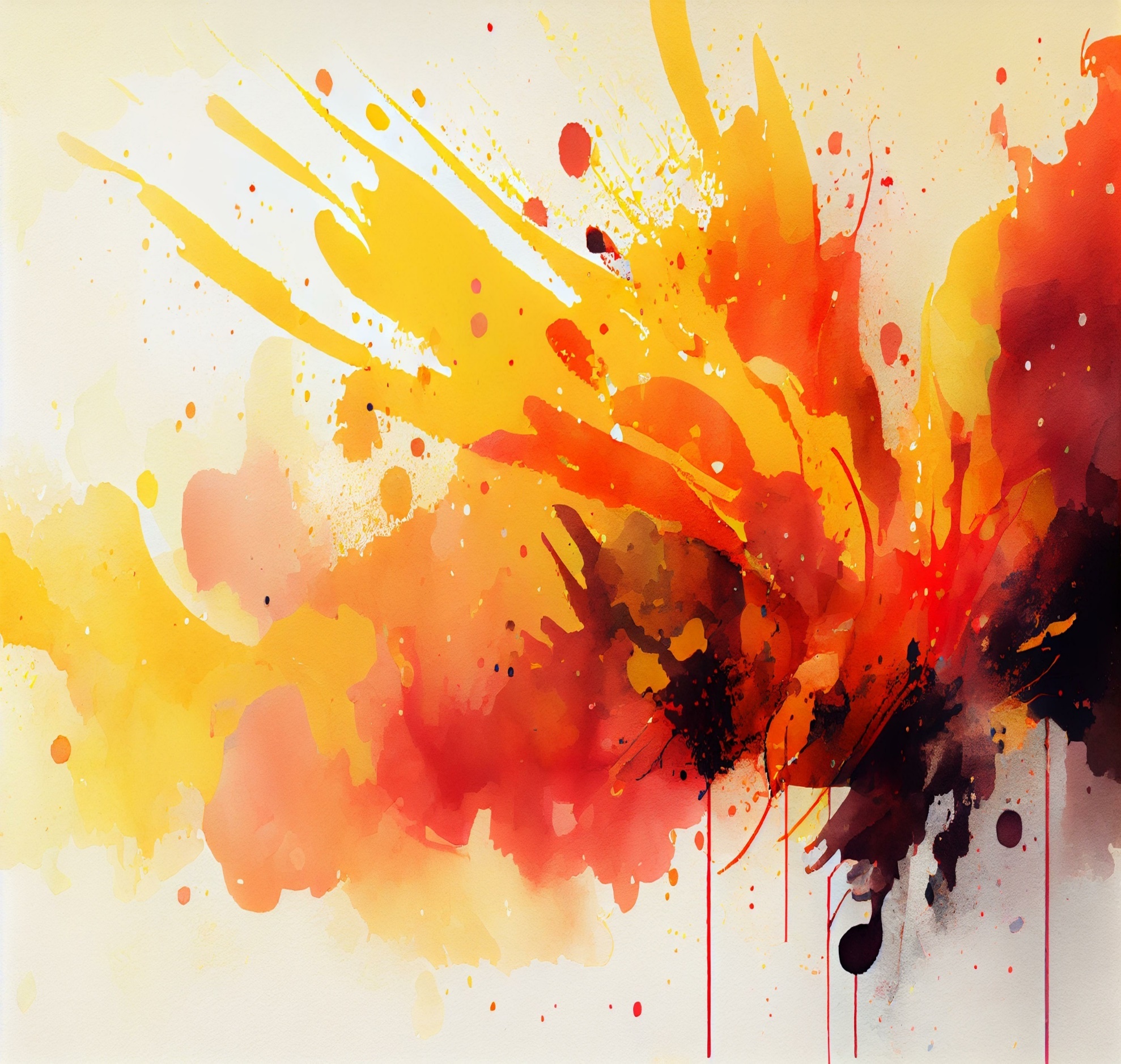 PRAYER REQUESTS: Please pray for people in need in our church, community, nation,       and the World.DYNAMITE PRAYER: It is the second week of Dynamite Prayer for 28 days together. Pray       together at church at 7 am -9 am. MISSIONARY VISIT: Temba Nkomozepi, Mujila Falls Agriculture Center Missionary in      Zambia on Wednesday, Nov. 1, at 5 pmUNITED WOMEN IN FAITH: To help out with our community outreach project, canisters to fill with quarters will be handed out today. We will collect the canisters back on October 22 and 29.  Check out our display in the Gathering Area.WEDNESDAY CONNECTIONS: Meal served by the Youth Group at 5 pm. BIBLE STUDY: “Living as United Methodist Christians” Sunday, 10:30 am at Keefe Room.BIBLE STUDY: “Invitation to the Old Testament.”  Thursday, 7 pm in the library.SCRIP CARDS: When you are thinking of ideas for gift-giving or personal use, consider       Scrip cards. Stop at the gathering area on Sundays or call Marcia at 715-284-3346USHER/GREETERS: Luane Meyer & Carol HornbyFELLOWSHIP: Jone HoffmanMEETINGS                       Tue     Oct. 17             Finance Committee                    6:30 pm                       Wed    Oct. 18             Youth/Confirmation Class         5:30 pm/7 pm                       Tue     Oct. 24              SPRC                                         5:30 pm                       Thur    Oct 26              Children/Youth/Parents             6:00 pmBible Verse of the Week: Isaiah 26:4“Trust in the Lord forever, for the Lord, the Lord himself, is the Rock eternal.”Bible Trivia of the Week:How were the Israelites saved from the snakes God sent in judgment to bite them?       A. Moses interceded in prayer                             B. Aaron offered a sacrificeC. the people fell on their faces and prayed      D. Moses made a snake and the                                                                            people looked at it                                                                                                          See: Numbers 21:8-9